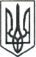 ЛЮБОТИНСЬКА МІСЬКА РАДАХАРКІВСЬКА ОБЛАСТЬVIII СКЛИКАННЯ                                                             П Р О Т О К О Л                                                                Сорок шоста сесія                                       Люботинської міської ради VІІІ скликання                                                                                                           Від  06 жовтня 2023 рокуПРИСУТНІ  :Депутати міської  ради                                - 25Пленарне засідання сорок шостої сесії  Люботинської міської ради  VІІІ скликання проходить, відповідно до ст. 331  Регламенту Люботинської міської ради VІІІ скликання, в режимі відеоконференції. Після реєстрації депутатів, міський голова ЛАЗУРЕНКО Леонід повідомив, що  з метою проведення засідання  ХLVІ  сесії Люботинської міської ради зареєструвалось 25 депутатів      ( список депутатів додається ).Міський голова запропонував відкрити пленарне  засідання ХLVІ сесії Люботинської міської ради VІІІ  скликання.Пропозиція голосується.Результати голосування: «За»- одноголосно( результати поіменного голосування додаються).Міський голова вніс пропозицію, у відповідності до  Регламенту Люботинської міської ради, затвердити порядок денний  ХLVІ сесії Люботинської міської ради VІІІ скликання .СЛУХАЛИ:  Про затвердження Порядку денного ХLVІ сесії Люботинської міської ради VІІІ скликання                                                                        Доповідає: міський голова ЛАЗУРЕНКО ЛеонідДепутат міської ради АРМАН Денис виступив з пропозицією включити до Порядку денного розгляд питання щодо скасування пунктів, включених до Програми соціального та економічного розвитку Люботинської міської територіальної громади на 2023 рік на попередній, ХLV сесії Люботинської міської ради, а саме: п.6 розділу 3.1. «Придбання світлодіодного екрана, розмір 1920*3520 мм з комплектуючими у складі» та п.7 розділу 3.1. «Монтажні та пуско-налагоджувальні роботи світлодіодного екрану»Пропозиція голосується.Результати голосування: «За» - 25, «Утримались»-1Секретар міської ради  ГРЕЧКО Володимир виступив з пропозицією включити до Порядку денного, як невідкладний, проєкт рішення «Про внесення змін до Програми підтримки Збройних Сил України, підрозділів територіальної оборони, національної гвардії України та інших оборонних органів в частині матеріально-технічного забезпечення на 2023-2025 роки»Пропонується голосувати за пропозицію секретаря міської ради ГРЕЧКА ВолодимираРезультати голосування: «За» - 26Секретар міської ради  ГРЕЧКО Володимир вніс пропозицію розглянути відповідний проєкт рішення на початку пленарного засіданняПропозиція голосується.Результати голосування: «За» - одноголосноДепутат міської ради АРМАН Денис вніс пропозицію розглянути питання щодо скасування пунктів 6 та 7 розділу 3.1. Програми соціального та економічного розвитку Люботинської міської територіальної громади на 2023 рік на початку пленарного засіданняПропозиція голосується.Результати голосування: «За» - одноголосноСекретар міської ради  ГРЕЧКО Володимир виступив з пропозицією включити до Порядку денного, як невідкладний, проєкт рішення «Про внесення змін до штатного розпису Караванської гімназії Люботинської міської ради Харківської області»Пропонується голосувати за пропозицію секретаря міської ради ГРЕЧКА ВолодимираРезультати голосування: «За» - 25, не голосували-1Пропонується голосувати проєкт рішення в ціломуРезультати голосування: «За» - 16 ( Відомість про встановлення результатів голосування додається)ВИРІШИЛИ: затвердити рішення Про затвердження Порядку денного ХLVІ  сесії Люботинської міської ради VІІІ скликання                                                                      СЛУХАЛИ:  Про внесення змін до Програми підтримки Збройних Сил України, підрозділів територіальної оборони, національної гвардії України та інших оборонних органів в частині матеріально-технічного забезпечення на 2023-2025 роки                                      Доповідає:начальник відділу НС та ЦЗ Євген ГОРБУНОВПропонується голосувати проєкт рішення в ціломуРезультати голосування: «За» - 26 ( Відомість про встановлення результатів голосування додається)ВИРІШИЛИ: затвердити рішення  Про внесення змін до Програми підтримки Збройних Сил України, підрозділів територіальної оборони, національної гвардії України та інших оборонних органів в частині матеріально-технічного забезпечення на 2023-2025 роки                                                                         Стосовно розгляду питання, порушеного депутатом міської ради АРМАНОМ Денисом щодо скасування пунктів, включених до Програми соціального та економічного розвитку Люботинської міської територіальної громади на 2023 рік «Придбання світлодіодного екрана, розмір 1920*3520 мм з комплектуючими у складі» та «Монтажні та пуско-налагоджувальні роботи світлодіодного екрану», міський голова ЛАЗУРЕНКО Леонід повідомив наступне:Світлодіодний екран планується придбати та встановити з метою висвітлення інформації про мешканців громади, які загинули, захищаючи країну, а також про тих, хто боронить її сьогодні. До того ж, знайшлись спонсори, які запропонували профінансувати цей захід, тобто, кошти з міського бюджету витрачатись не будуть. СЛУХАЛИ:  Про внесення  змін до рішення І сесії  Люботинської міської ради VІІІ скликання від 04.12.2020 року № 7                                                  Доповідає: секретар міської ради Володимир ГРЕЧКОПропонується голосувати проєкт рішення в ціломуРезультати голосування: «За» - 24, не голосували-2 ( Відомість про встановлення результатів голосування додається)ВИРІШИЛИ: затвердити рішення  Про внесення  змін до рішення І сесії  Люботинської міської ради VІІІ скликання від 04.12.2020 року № 7 СЛУХАЛИ:  Про внесення змін та доповнень до Програми соціального та економічного розвитку Люботинської міської територіальної громади на 2023 рік.                                              Доповідає: начальник відділу місцевого економічного                                                                                                                                          розвитку Вадим СЕРЕДАГолова постійної комісії з питань планування, фінансів, бюджету,  соціально-економічного  розвитку та розвитку  підприємництва СЕРГЄЄВА Оксана виступила з пропозицією доповнити додаток до проекту рішення ще одним пунктом - внести зміни до розділу «Потреба у фінансуванні» частини IV по галузі «Охорона  здоров’я», а саме пункти 12 та 13 замінити пунктом 12 наступного змісту: «Поточний ремонт вимощення з гідроізоляцією та водостічної системи будівлі хірургічного відділення КНП «Люботинська міська лікарня» Люботинської міської ради Харківської області за адресою: Харківська область, м. Люботин, вул. Громова, 3» з обсягом фінансування 850,0 тис.грн.Пропозиція голосується.Результати голосування: «За» - 21, «Утримались»-2, не голосували-3Пропонується голосувати проєкт рішення в ціломуРезультати голосування: «За» - 24, «Утримались»-1, не голосували-4 ( Відомість про встановлення результатів голосування додається)ВИРІШИЛИ: затвердити рішення Про внесення змін та доповнень до Програми соціального та економічного розвитку Люботинської міської територіальної громади на 2023 рік.СЛУХАЛИ:  Про внесення змін до Програми по забезпеченню охорони прав і свобод людини, протидії злочинності, підтримання публічної безпеки і порядку у Люботинській міській територіальній громаді на 2023 рік                                       Доповідає:начальник відділу НС та ЦЗ Євген ГОРБУНОВПропонується голосувати проєкт рішення в ціломуРезультати голосування: «За» - 22, «Утримались»-1, не голосували-3 ( Відомість про встановлення результатів голосування додається)ВИРІШИЛИ: затвердити рішення  Про внесення змін до Програми по забезпеченню охорони прав і свобод людини, протидії злочинності, підтримання публічної безпеки і порядку у Люботинській міській територіальній громаді на 2023 рік СЛУХАЛИ:  Про внесення змін до Програми розвитку  цивільного захисту Люботинської міської територіальної громади на 2023 рік                                       Доповідає:начальник відділу НС та ЦЗ Євген ГОРБУНОВПропонується голосувати проєкт рішення в ціломуРезультати голосування: «За» - 24, не голосували-2 ( Відомість про встановлення результатів голосування додається)ВИРІШИЛИ: затвердити рішення  Про внесення змін до Програми розвитку  цивільного захисту Люботинської міської територіальної громади на 2023 рік СЛУХАЛИ:  Про затвердження Статуту Комунального некомерційного підприємства «Люботинська міська лікарня»  Люботинської міської ради Харківської області у новій редакції                                Доповідає: директор КНП «Люботинська міська лікарня»                                                                                                                                                                                              Олена КАНДАУРОВАДепутат міської ради АРМАН Денис виступив з пропозицією пункт 1.7. попередньої редакції Статуту «Підприємство є лікарнею інтенсивного лікування першого рівня та є організаційно-методичним центром з питань надання інтенсивної медичної допомоги для всіх медичних закладів, лікувально-профілактичних установ госпітального округу» не виключати з нової редакції.Пропонується голосувати за пропозицію депутата АРМАНА ДенисаРезультати голосування: «За» - 18, «Утримались»-6, не голосували-2Пропонується голосувати проєкт рішення в ціломуРезультати голосування: «За» - 23, «Утримались»-1, не голосували-2 ( Відомість про встановлення результатів голосування додається)ВИРІШИЛИ: затвердити рішення  Про затвердження Статуту Комунального некомерційного підприємства «Люботинська міська лікарня»  Люботинської міської ради Харківської області у новій редакціїСЛУХАЛИ:  Про внесення змін до штатних розписів закладів загальної середньої освіти Люботинської міської територіальної громади.                             Доповідає:начальник відділу освіти Катерина ЛАМПАНЧЕНКОПропонується голосувати проєкт рішення в ціломуРезультати голосування: «За» - 24, не голосували-2 ( Відомість про встановлення результатів голосування додається)ВИРІШИЛИ: затвердити рішення  Про внесення змін до штатних розписів закладів загальної середньої освіти Люботинської міської територіальної громади.СЛУХАЛИ:  Про готовність господарства Люботинської міської територіальної громади та об’єктів соціальної сфери до роботи в осінньо-зимовий період 2023 - 2024 р.р.                     Доповідає: головний спеціаліст  відділу з питань розвитку                                                інфраструктури міста та благоустрою Ірина ЦАПЕНКОПропонується голосувати проєкт рішення в ціломуРезультати голосування: «За» - 24, не голосували-2 ( Відомість про встановлення результатів голосування додається)ВИРІШИЛИ: затвердити рішення  Про готовність господарства Люботинської міської територіальної громади та об’єктів соціальної сфери до роботи в осінньо-зимовий період 2023 - 2024 р.р.СЛУХАЛИ:  Про намір передачі  в оренду майна, що належить до комунальної власності Люботинської міської територіальної громади та включення об’єкту нерухомого майна до Переліку першого типу, розташованого за адресою:  Харківська область, м. Люботин, вул. Шевченка, 15                      Доповідає: головний спеціаліст  відділу з питань розвитку                                                інфраструктури міста та благоустрою Ірина ЦАПЕНКОПропонується голосувати проєкт рішення в ціломуРезультати голосування: «За» - 24, не голосували-2 ( Відомість про встановлення результатів голосування додається)ВИРІШИЛИ: затвердити рішення  Про намір передачі  в оренду майна, що належить до комунальної власності Люботинської міської територіальної громади та включення об’єкту нерухомого майна до Переліку першого типу, розташованого за адресою:  Харківська область, м. Люботин, вул. Шевченка, 15  СЛУХАЛИ:  Про внесення  змін та доповнень до Додатку 2 та внесення змін до Додатку 5, Додатку 6 Програми реформування і розвитку житлово-комунального господарства Люботинської міської територіальної громади на 2023 рік                     Доповідає: головний спеціаліст  відділу з питань розвитку                                                інфраструктури міста та благоустрою Ірина ЦАПЕНКОВ обговоренні проекту рішення прийняли участь депутати КУЧЕРЕНКО Світлана, АРМАН ДенисПропонується голосувати проєкт рішення в ціломуРезультати голосування: «За» - 20, «Проти»-1, «Утримались»-3, не голосували-2 ( Відомість про встановлення результатів голосування додається)ВИРІШИЛИ: затвердити рішення  Про внесення  змін та доповнень до Додатку 2 та внесення змін до Додатку 5, Додатку 6 Програми реформування і розвитку житлово-комунального господарства Люботинської міської територіальної громади на 2023 рікСЛУХАЛИ:  Про внесення змін до рішення ЛМР від 15 грудня 2022 року № 245 «Про бюджет Люботинської міської територіальної громади на 2023 рік» та додатків до нього (зі змінами).          Доповідає: начальник міського фінансового управління Ірина ЯЛОВЕНКОГолова постійної комісії з питань планування, фінансів, бюджету,  соціально-економічного  розвитку та розвитку  підприємництва СЕРГЄЄВА Оксана виступила з пропозицією кошти, спрямовані на заходи пунктів 12 та 13 розділу «Потреба у фінансуванні» частини IV по галузі «Охорона  здоров’я» перенаправити на захід «Поточний ремонт вимощення з гідроізоляцією та водостічної системи будівлі хірургічного відділення КНП «Люботинська міська лікарня» Люботинської міської ради Харківської області за адресою: Харківська область, м. Люботин, вул. Громова, 3»Пропозиція голосується.Результати голосування: «За» - 21, «Утримались»-2, не голосували-3 ( Відомість про встановлення результатів голосування додається)Голова постійної комісії з питань планування, фінансів, бюджету,  соціально-економічного  розвитку та розвитку  підприємництва СЕРГЄЄВА Оксана виступила з пропозицією доповнити проєкт рішення пунктом щодо виділення коштів на придбання матеріальних цінностей для комплектації пунктів незламності у сумі 30.0 тис.грн.Пропозиція голосується.Результати голосування: «За» - 24, не голосували-2 ( Відомість про встановлення результатів голосування додається)Голова постійної комісії з питань планування, фінансів, бюджету,  соціально-економічного  розвитку та розвитку  підприємництва СЕРГЄЄВА Оксана виступила з пропозицією доповнити проєкт рішення пунктом щодо виділення коштів на придбання  ноутбуків для військової частини  у сумі 150.0 тис.грн.Пропозиція голосується.Результати голосування: «За» - 23, не голосували-3 ( Відомість про встановлення результатів голосування додається)Пропонується голосувати проєкт рішення в ціломуРезультати голосування: «За» - 20, «Утримались»-3, не голосували-3 ( Відомість про встановлення результатів голосування додається)ВИРІШИЛИ: затвердити рішення  Про внесення змін до рішення ЛМР від 15 грудня 2022 року № 245 «Про бюджет Люботинської міської територіальної громади на 2023 рік» та додатків до нього (зі змінами).СЛУХАЛИ:  Про внесення змін до рішення XLIV  сесії Люботинської міської ради VIII скликання від 08.08.2023р. № 515 «Про надання дозволу на розробку проєкту землеустрою щодо відведення земельної ділянки ТОВ «ВЛАДАРК»   Доповідає: начальник відділу земельних відносин Олександр ЛИЧКАНЬ Пропонується голосувати проєкт рішення в ціломуРезультати голосування: «За» - 23, «Утримались»-1, не голосували-2 ( Відомість про встановлення результатів голосування додається)ВИРІШИЛИ: затвердити рішення Про внесення змін до рішення XLIV  сесії Люботинської міської ради VIII скликання від 08.08.2023р. № 515 «Про надання дозволу на розробку проєкту землеустрою щодо відведення земельної ділянки ТОВ «ВЛАДАРК»   СЛУХАЛИ:  Про внесення змін до п. 1 рішення XVI  сесії Люботинської міської ради VIII скликання від 26.10.2021р. № 924 «Про надання дозволу на розробку проєкту землеустрою щодо відведення земельної ділянки гр. Приходько Ніні Фадіївні» Доповідає: начальник відділу земельних відносин Олександр ЛИЧКАНЬ Пропонується голосувати проєкт рішення в ціломуРезультати голосування: «За» - 23, «Утримались»-1, не голосували-2 ( Відомість про встановлення результатів голосування додається)ВИРІШИЛИ: затвердити рішення Про внесення змін до п. 1 рішення XVI  сесії Люботинської міської ради VIII скликання від 26.10.2021р. № 924 «Про надання дозволу на розробку проєкту землеустрою щодо відведення земельної ділянки гр. Приходько Ніні Фадіївні» СЛУХАЛИ:  Про внесення змін до рішення XXXIX  сесії Люботинської міської ради VIII скликання від 30.05.2023р. № 407 «Про надання дозволу на розробку проєкту щодо відведення земельної ділянки ПП «Радість»Доповідає: начальник відділу земельних відносин Олександр ЛИЧКАНЬ Пропонується голосувати проєкт рішення в ціломуРезультати голосування: «За» - 23, «Утримались»-1, не голосували-2 ( Відомість про встановлення результатів голосування додається)ВИРІШИЛИ: затвердити рішення Про внесення змін до рішення XXXIX  сесії Люботинської міської ради VIII скликання від 30.05.2023р. № 407 «Про надання дозволу на розробку проєкту щодо відведення земельної ділянки ПП «Радість»СЛУХАЛИ:  Про внесення змін до п. 3 рішення XXXVI  сесії Люботинської міської ради VIII скликання від 30.03.2023р. № 348 «Про затвердження проєкту землеустрою щодо відведення земельної ділянки для розміщення, будівництва, експлуатації та обслуговування будівель і споруд об’єктів передачі електричної енергії та передачу в оренду земельної ділянки АТ «Харківобленерго»   Доповідає: начальник відділу земельних відносин Олександр ЛИЧКАНЬ Пропонується голосувати проєкт рішення в ціломуРезультати голосування: «Проти» - 23, «Утримались»-1, не голосували-2 ( Відомість про встановлення результатів голосування додається)Проект рішення відхилено як такий, що не набрав достатньої кількості голосівСЛУХАЛИ:  Про внесення змін до п. 2, п.5, п.9 договору оренди земельної ділянки від 28.10.2005р. № б/н укладеного між Люботинською міською радою та  ТОВ Універмаг «Ювілейний» в частині площі  земельної ділянки, нормативної грошової оцінки та орендної плати  Доповідає: начальник відділу земельних відносин Олександр ЛИЧКАНЬ Депутат ГЛУШКО Світлана внесла пропозицію встановити орендну плату 8 % від нормативної грошової оцінки земельної ділянки Пропозиція голосується.Результати голосування: «За» - 10, «Проти»-2, «Утримались»-11, не голосували-3 Пропозицію відхилено як таку, що не набрала достатньої кількості голосівДепутат СЕРГЄЄВА Оксана внесла пропозицію встановити орендну плату 7 % від нормативної грошової оцінки земельної ділянки Пропозиція голосується.Результати голосування: «За» - 17, «Проти»-3, «Утримались»-3, не голосували-3 Пропонується голосувати проєкт рішення в ціломуРезультати голосування: «За» - 23, не голосували-3 ( Відомість про встановлення результатів голосування додається)ВИРІШИЛИ: затвердити рішення Про внесення змін до п. 2, п.5, п.9 договору оренди земельної ділянки від 28.10.2005р. № б/н укладеного між Люботинською міською радою та  ТОВ Універмаг «Ювілейний» в частині площі  земельної ділянки, нормативної грошової оцінки та орендної плати  СЛУХАЛИ:  Про надання дозволу  на розробку технічної  документації  із землеустрою щодо встановлення  (відновлення) меж земельних ділянок в натурі (на місцевості) на земельну частку (пай) гр. Темурку Олександру ВікторовичуДоповідає: начальник відділу земельних відносин Олександр ЛИЧКАНЬ Пропонується голосувати проєкт рішення в ціломуРезультати голосування: «За» - 23, не голосували-3 ( Відомість про встановлення результатів голосування додається)ВИРІШИЛИ: затвердити рішення Про надання дозволу  на розробку технічної  документації  із землеустрою щодо встановлення  (відновлення) меж земельних ділянок в натурі (на місцевості) на земельну частку (пай) гр. Темурку Олександру ВікторовичуСЛУХАЛИ:  Про затвердження технічної документації із землеустрою та передачу у приватну власність земельної  ділянки гр. Альбощому Сергію ЮрійовичуДоповідає: начальник відділу земельних відносин Олександр ЛИЧКАНЬ Пропонується голосувати проєкт рішення в ціломуРезультати голосування: «За» - 24, не голосували-2 ( Відомість про встановлення результатів голосування додається)ВИРІШИЛИ: затвердити рішення Про затвердження технічної документації із землеустрою та передачу у приватну власність земельної  ділянки гр. Альбощому Сергію ЮрійовичуСЛУХАЛИ:  Про затвердження технічної документації із землеустрою та передачу у приватну власність земельної  ділянки гр. Власенко Марії ВасилівниДоповідає: начальник відділу земельних відносин Олександр ЛИЧКАНЬ Пропонується голосувати проєкт рішення в ціломуРезультати голосування: «За» - 24, не голосували-2 ( Відомість про встановлення результатів голосування додається)ВИРІШИЛИ: затвердити рішення Про затвердження технічної документації із землеустрою та передачу у приватну власність земельної  ділянки гр. Власенко Марії ВасилівниСЛУХАЛИ:  Про затвердження технічної документації із землеустрою та передачу у приватну власність земельної  ділянки гр. Демченко Петро ІвановичДоповідає: начальник відділу земельних відносин Олександр ЛИЧКАНЬ Пропонується голосувати проєкт рішення в ціломуРезультати голосування: «За» - 24, не голосували-2 ( Відомість про встановлення результатів голосування додається)ВИРІШИЛИ: затвердити рішення Про затвердження технічної документації із землеустрою та передачу у приватну власність земельної  ділянки гр. Демченко Петро ІвановичСЛУХАЛИ:  Про затвердження технічної документації із землеустрою та передачу у приватну власність земельної  ділянки гр. Єльцову Вячеславу МихайловичуДоповідає: начальник відділу земельних відносин Олександр ЛИЧКАНЬ Пропонується голосувати проєкт рішення в ціломуРезультати голосування: «За» - 24, не голосували-2 ( Відомість про встановлення результатів голосування додається)ВИРІШИЛИ: затвердити рішення Про затвердження технічної документації із землеустрою та передачу у приватну власність земельної  ділянки гр. Єльцову Вячеславу МихайловичуСЛУХАЛИ:  Про затвердження технічної документації із землеустрою та передачу у спільну сумісну власність земельної  ділянки гр. Зінченку В'ячеславу Олексійовичу,  гр. Зінченку Олексію ФедосійовичуДоповідає: начальник відділу земельних відносин Олександр ЛИЧКАНЬ Пропонується голосувати проєкт рішення в ціломуРезультати голосування: «За» - 24, не голосували-2 ( Відомість про встановлення результатів голосування додається)ВИРІШИЛИ: затвердити рішення Про затвердження технічної документації із землеустрою та передачу у спільну сумісну власність земельної  ділянки гр. Зінченку В'ячеславу Олексійовичу,  гр. Зінченку Олексію ФедосійовичуСЛУХАЛИ:  Про затвердження технічної документації із землеустрою та передачу у приватну власність земельної ділянки гр. Лапузовій Вірі ОлексіївніДоповідає: начальник відділу земельних відносин Олександр ЛИЧКАНЬ Пропонується голосувати проєкт рішення в ціломуРезультати голосування: «За» - 24, не голосували-2 ( Відомість про встановлення результатів голосування додається)ВИРІШИЛИ: затвердити рішення Про затвердження технічної документації із землеустрою та передачу у приватну власність земельної ділянки гр. Лапузовій Вірі ОлексіївніСЛУХАЛИ:  Про затвердження технічної документації із землеустрою та передачу у приватну власність земельної  ділянки гр. Лященко Наталії МиколаївниДоповідає: начальник відділу земельних відносин Олександр ЛИЧКАНЬ Пропонується голосувати проєкт рішення в ціломуРезультати голосування: «За» - 24, не голосували-2 ( Відомість про встановлення результатів голосування додається)ВИРІШИЛИ: затвердити рішення Про затвердження технічної документації із землеустрою та передачу у приватну власність земельної  ділянки гр. Лященко Наталії МиколаївниСЛУХАЛИ:  Про затвердження технічної документації із землеустрою та передачу у приватну власність земельної  ділянки гр. Мясникову Сергію ВолодимировичуДоповідає: начальник відділу земельних відносин Олександр ЛИЧКАНЬ Пропонується голосувати проєкт рішення в ціломуРезультати голосування: «За» - 23, не голосували-2 ( Відомість про встановлення результатів голосування додається)ВИРІШИЛИ: затвердити рішення Про затвердження технічної документації із землеустрою та передачу у приватну власність земельної  ділянки гр. Мясникову Сергію ВолодимировичуСЛУХАЛИ:  Про затвердження технічної документації із землеустрою та передачу у приватну власність земельної  ділянки гр. Ніколаєнко Клавдії ВасилівніДоповідає: начальник відділу земельних відносин Олександр ЛИЧКАНЬ Пропонується голосувати проєкт рішення в ціломуРезультати голосування: «За» - 22, не голосували-4 ( Відомість про встановлення результатів голосування додається)ВИРІШИЛИ: затвердити рішення Про затвердження технічної документації із землеустрою та передачу у приватну власність земельної  ділянки гр. Ніколаєнко Клавдії ВасилівніСЛУХАЛИ:  Про затвердження технічної документації із землеустрою та передачу у приватну власність земельної  ділянки гр. Овчаренку Юрію ВікторовичуДоповідає: начальник відділу земельних відносин Олександр ЛИЧКАНЬ Пропонується голосувати проєкт рішення в ціломуРезультати голосування: «За» - 23, не голосували-3 ( Відомість про встановлення результатів голосування додається)ВИРІШИЛИ: затвердити рішення Про затвердження технічної документації із землеустрою та передачу у приватну власність земельної  ділянки гр. Овчаренку Юрію ВікторовичуСЛУХАЛИ:  Про затвердження технічної документації із землеустрою та передачу у приватну власність земельної  ділянки гр. Пантелеймонову Олегу ВалентиновичуДоповідає: начальник відділу земельних відносин Олександр ЛИЧКАНЬ Пропонується голосувати проєкт рішення в ціломуРезультати голосування: «За» - 23, не голосували-3 ( Відомість про встановлення результатів голосування додається)ВИРІШИЛИ: затвердити рішення Про затвердження технічної документації із землеустрою та передачу у приватну власність земельної  ділянки гр. Пантелеймонову Олегу ВалентиновичуСЛУХАЛИ:  Про затвердження технічної документації із землеустрою та передачу у спільну сумісну власність земельної  ділянки гр. Романенко Ользі Євгенівні,  гр. Романенку Борису ДмитровичуДоповідає: начальник відділу земельних відносин Олександр ЛИЧКАНЬ Пропонується голосувати проєкт рішення в ціломуРезультати голосування: «За» - 22, не голосували-4 ( Відомість про встановлення результатів голосування додається)ВИРІШИЛИ: затвердити рішення Про затвердження технічної документації із землеустрою та передачу у спільну сумісну власність земельної  ділянки гр. Романенко Ользі Євгенівні,  гр. Романенку Борису ДмитровичуСЛУХАЛИ:  Про затвердження технічної документації із землеустрою та передачу у спільну сумісну власність земельної  ділянки гр. Соколу Анатолію Вікторовичу, гр. Соколу Павлу Вікторовичу, гр. Новицькій Любов ОлегівніДоповідає: начальник відділу земельних відносин Олександр ЛИЧКАНЬ Пропонується голосувати проєкт рішення в ціломуРезультати голосування: «За» - 22, не голосували-4 ( Відомість про встановлення результатів голосування додається)ВИРІШИЛИ: затвердити рішення Про затвердження технічної документації із землеустрою та передачу у спільну сумісну власність земельної  ділянки гр. Соколу Анатолію Вікторовичу, гр. Соколу Павлу Вікторовичу, гр. Новицькій Любов ОлегівніСЛУХАЛИ:  Про затвердження технічної документації із землеустрою та передачу у приватну власність земельної  ділянки гр. Фризюк Лідії МиколаївніДоповідає: начальник відділу земельних відносин Олександр ЛИЧКАНЬ Пропонується голосувати проєкт рішення в ціломуРезультати голосування: «За» - 23, не голосували-3 ( Відомість про встановлення результатів голосування додається)ВИРІШИЛИ: затвердити рішення Про затвердження технічної документації із землеустрою та передачу у приватну власність земельної  ділянки гр. Фризюк Лідії МиколаївніСЛУХАЛИ:  Про затвердження проєкту землеустрою щодо відведення земельної ділянки зі зміною цільового призначення гр.  Мирошніченку Андрію МиколайовичуДоповідає: начальник відділу земельних відносин Олександр ЛИЧКАНЬ Пропонується голосувати проєкт рішення в ціломуРезультати голосування: «За» - 20, «Утримались»-1, не голосували-5 ( Відомість про встановлення результатів голосування додається)ВИРІШИЛИ: затвердити рішення Про затвердження проєкту землеустрою щодо відведення земельної ділянки зі зміною цільового призначення гр.  Мирошніченку Андрію МиколайовичуСЛУХАЛИ:  Про затвердження проєкту землеустрою та  надання дозволу на проведення експертної грошової оцінки земельної ділянки для будівництва та обслуговування будівель торгівлі ТОВ «ВЛАДАРК» Доповідає: начальник відділу земельних відносин Олександр ЛИЧКАНЬ Пропонується голосувати проєкт рішення в ціломуРезультати голосування: «За» - 21, «Утримались»-2, не голосували-3  ( Відомість про встановлення результатів голосування додається)ВИРІШИЛИ: затвердити рішення Про затвердження проєкту землеустрою та  надання дозволу на проведення експертної грошової оцінки земельної ділянки для будівництва та обслуговування будівель торгівлі ТОВ «ВЛАДАРК» СЛУХАЛИ:  Про передачу в оренду земельної ділянки гр. Крихтіну Олександру ПетровичуДоповідає: начальник відділу земельних відносин Олександр ЛИЧКАНЬ Пропонується голосувати проєкт рішення в ціломуРезультати голосування: «За» - 23, не голосували-3 ( Відомість про встановлення результатів голосування додається)ВИРІШИЛИ: затвердити рішення Про передачу в оренду земельної ділянки гр. Крихтіну Олександру ПетровичуСЛУХАЛИ:  Про розірвання договору оренди землі від 29.07.2010р. №б/н Доповідає: начальник відділу земельних відносин Олександр ЛИЧКАНЬ Пропонується голосувати проєкт рішення в ціломуРезультати голосування: «За» - 23, не голосували-3 ( Відомість про встановлення результатів голосування додається)ВИРІШИЛИ: затвердити рішення Про розірвання договору оренди землі від 29.07.2010р. №б/н СЛУХАЛИ:  Про затвердження технічної документації  з нормативної грошової оцінки земельної ділянки кадастровий номер 6325157600:02:019:0020 та передати в оренду ТОВ «Юкрейн Тауер Компані»Доповідає: начальник відділу земельних відносин Олександр ЛИЧКАНЬ Пропонується голосувати проєкт рішення в ціломуРезультати голосування: «За» - 22, не голосували-4 ( Відомість про встановлення результатів голосування додається)ВИРІШИЛИ: затвердити рішення Про затвердження технічної документації  з нормативної грошової оцінки земельної ділянки кадастровий номер 6325157600:02:019:0020 та передати в оренду ТОВ «Юкрейн Тауер Компані»СЛУХАЛИ:  Про продаж права оренди земельних ділянок сільськогосподарського призначення шляхом проведення земельних торгів у формі аукціонуДоповідає: начальник відділу земельних відносин Олександр ЛИЧКАНЬ Пропонується голосувати проєкт рішення в ціломуРезультати голосування: «За» - 23, не голосували-3 ( Відомість про встановлення результатів голосування додається)ВИРІШИЛИ: затвердити рішення Про продаж права оренди земельних ділянок сільськогосподарського призначення шляхом проведення земельних торгів у формі аукціонуСЛУХАЛИ:  Про затвердження переліку земельних ділянок сільськогосподарського призначення комунальної власності право оренди на які підлягає продажу на конкурентних засадах (земельних торгах)Доповідає: начальник відділу земельних відносин Олександр ЛИЧКАНЬ Пропонується голосувати проєкт рішення в ціломуРезультати голосування: «За» - 18, «Проти»-1, «Утримались»-3,не голосували-4( Відомість про встановлення результатів голосування додається)ВИРІШИЛИ: затвердити рішення Про затвердження переліку земельних ділянок сільськогосподарського призначення комунальної власності право оренди на які підлягає продажу на конкурентних засадах (земельних торгах)СЛУХАЛИ:  Про внесення змін до штатного розпису Караванської гімназії Люботинської  міської ради Харківської області                              Доповідає:начальник відділу освіти Катерина ЛАМПАНЧЕНКОПропонується голосувати проєкт рішення в ціломуРезультати голосування: «За» - 21, не голосували-5 ( Відомість про встановлення результатів голосування додається)ВИРІШИЛИ: затвердити рішення Про внесення змін до штатного розпису Караванської гімназії Люботинської  міської ради Харківської області Різне. Депутат міської ради ГРЕЧКА Юрій виступив з пропозицією будівництва у Центральному парку міста Меморіального комплексу пам’яті загиблих та безвісти зниклих Воїнів України у війні проти російських загарбниківДепутат АРМАН  звернув увагу на те, що на меморіальному комплексі  у міському парку досі не демонтована радянська символіка.Міський голова повідомив, що питання Порядку денного вичерпано та запропонував закрити пленарне  засідання ХLVІ сесії Люботинської міської ради VІІІ  скликання.Пропозиція голосується.Результати голосування: «За»- 21( результати поіменного голосування додаються).Міський голова                                                                                           Леонід ЛАЗУРЕНКО 